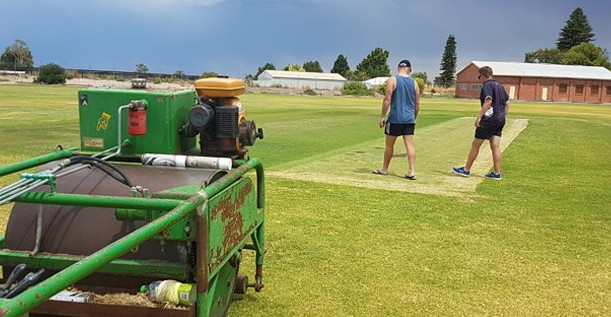 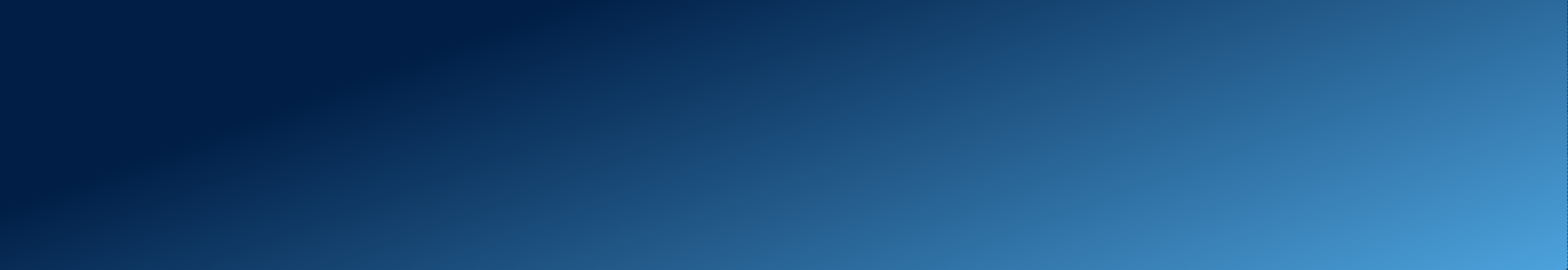 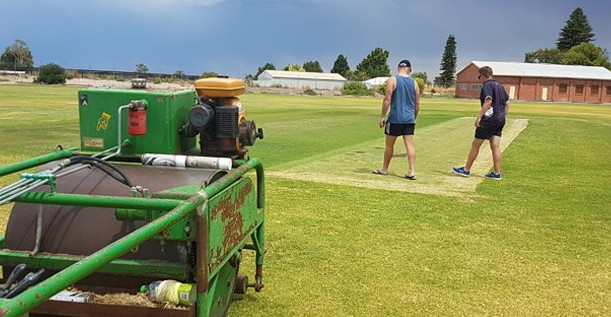 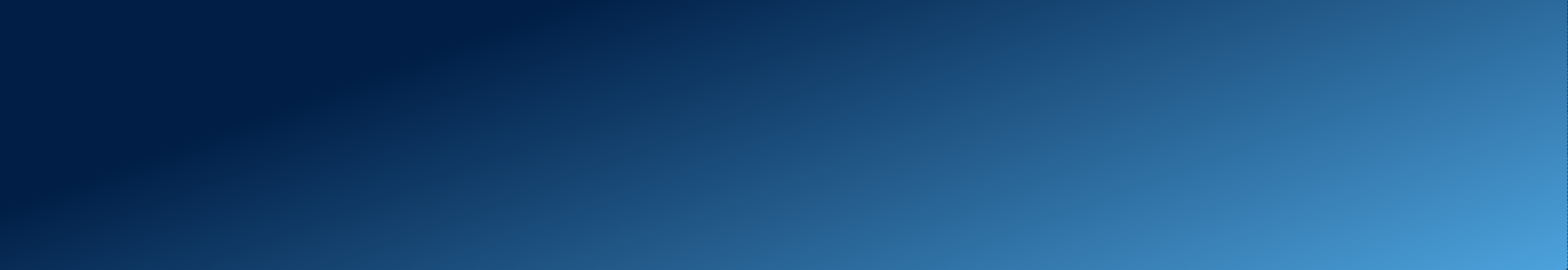 DONALD RECREATION RESERVE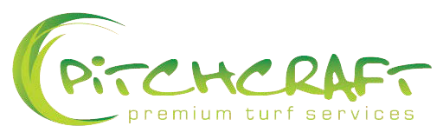 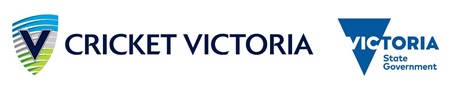 